Кадровое обеспечение  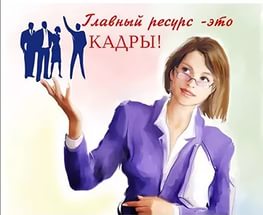 ЛОГАУ «Кингисеппский ЦСО»          Формирование кадрового состава  ЛОГАУ «Кингисеппский ЦСО»  обеспечивается в соответствии с требованиями  Федерального закона  Российской Федерации от 28.12.2013 г. № 442-ФЗ «Об основах социального обслуживания граждан в Российской Федерации»,  статьи 195.3. Трудового Кодекса Российской Федерации и   в строгом соответствии с   утвержденными профессиональными стандартами.  Назначение  работников на должность  осуществляется  с   учетом   их заслуг в профессиональной служебной деятельности и деловых качеств.  Количество работающих в учреждении по состоянию на 01.08. 2021 года – 93 человек.Из них:  - административно-хозяйственный аппарат учреждения – 37 человек, - социальных работников - 42 человека,- сиделок (помощников по уходу) – 14 человек.Административно-хозяйственный аппарат ЛОГАУ «Кингисеппский ЦСО»: Уровень образования работников административно-хозяйственного аппарата:Средний возраст  работников административно-хозяйственного аппарата –   50 лет.Средний стаж работы в отрасли ~ 10 лет.   Более 20 лет работают в отрасли – 2 специалиста, более 15 лет – 8 человек.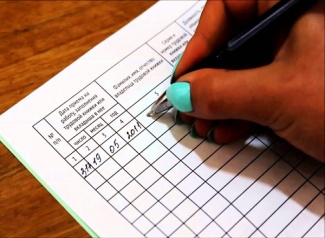                        Социальные работники   
 Уровень образования социальных работников:Средний возраст  социальных работников –   52 года.Средний стаж работы в отрасли ~ 15 лет.   Более 20 лет работают в отрасли – 7 социальных работников, более 10 лет – 12 человек.Сиделки (помощники по уходу)  Уровень образования сиделок (помощников по уходу):Средний возраст  сиделок (помощников по уходу) –   48 лет.Средний стаж работы в отрасли ~ 1,5 года.   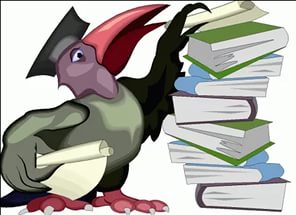 Повышение квалификации кадрового состава
 Учитывая особенности реализуемой государственной социальной политики в регионе, изменения в законодательстве, возникает потребность в повышении квалификации кадрового состава.Сегодня востребован специалист, умеющий проводить диагностику, прогнозировать результат, оценивать эффективность проводимой работы.Специалистам и социальным работникам необходимы соответствующие знания и практические навыки, позволяющие решать сложные профессиональные задачи. Для этого ежегодно в учреждении   составляются  и реализуются планы повышения квалификации работников.Для повышения квалификации и совершенствования профессиональных навыков работники регулярно и посещают обучающие семинары,   проходят курсы повышения квалификации. 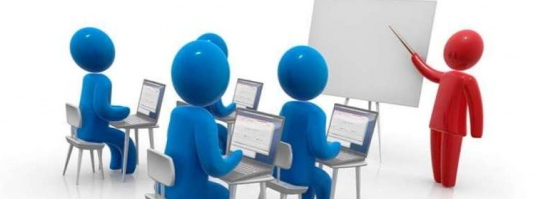  Так в  2021 году различные курсы повышения квалификации прошли  10 человек.ОБУЧЕНИЕ 2020 год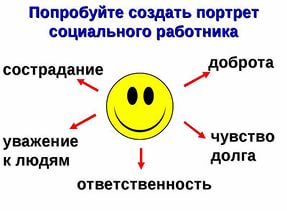 Директор1Заместитель директора1Главный бухгалтер1Заведующий отделением4Бухгалтер, экономист3Юрисконсульт1Специалист по кадрам1Заведующая хозяйством1Специалисты по социальной работе3Специалист по закупкам, программист2Медицинский персонал, инструктор  по  трудотерапии, психолог, культорганизатор9Водитель автомобиля, механик3Обслуживающий персонал7Высшее21 чел.56%Среднее профессиональное11 чел.30%Начальное профессиональное3 чел.8%Среднее2 чел.6%Высшее9 чел.21%Среднее профессиональное14 чел.34%Начальное профессиональное10 чел.24%Среднее9 чел.21%Высшее2 чел.14%Среднее профессиональное7 чел.50% Среднее5 чел.36%№ п/пТемаКто обучался1 Повышение квалификации  по программе: "Противодействие коррупции"   в объеме 72 час.Андреева Ю.М.Ковалевская Ю.Н.2Повышение квалификации по программе:«Обеспечение антитеррористической защищенности объекта (территории)» в объеме 72 час.Андреева Ю.М.Ковалевская Ю.Н.3Программа  обучения по  пожарной безопасности   в объеме 28 час.Соловьева О.А.4Профессиональная переподготовка по программе: "Социальная работа: специалист по социальной работе" (520 час.)Денисова Н.В.5  Профессиональная переподготовка по программе "Управление персоналом по профилю "Стратигическое и  организационное управление персоналом в организации" (520 час.)Журавлева Е.А.6Повышение квалификации по программе:«Повышение квалификации бухгалтера в связи с введением нового профстандарта «Бухгалтер», утвержденного Приказом Минтруда от 21.02.2019 г. №103н» в объеме 72 чес. Мутанен Л.В.7 Повышение квалификации по курсу:  "Закупочная деятельность организаций в соответствии с Федеральным  законом  №223-ФЗ от 18.07.2011 г. "О закупках товаров, работ, услуг отдельным видам юридических лиц"  в объеме 72 час.Соловьева О.А.8Повышение квалификации по программе: «Адаптивная физическая культура: физкультурно-оздоровительные мероприятия, спорт» (150 час.)Розова Т.Н. Повышение квалификации по программе: "Специалист по социальной работе" (144 час.)Шершакова Е.Н.